附件4××××（检测机构名称）雷电防护装置检测原始记录编号：                      号                                第    页  共    页检测人：                         记录人：                    复核人：   检测日期：20   年    月    日××××（检测机构名称）雷电防护装置检测原始记录编号：                      号                                第    页  共    页检测人：                         记录人：                    复核人：   检测日期：20   年    月    日××××（检测机构名称）雷电防护装置检测原始记录编号：                      号                                第    页  共    页检测人：                         记录人：                    复核人：检测日期：20   年    月    日委托单位名称河北省气象局考核组河北省气象局考核组河北省气象局考核组河北省气象局考核组委托单位地址石家庄市裕华区体育南大街178号石家庄市裕华区体育南大街178号石家庄市裕华区体育南大街178号石家庄市裕华区体育南大街178号受检单位名称金星假日大酒店金星假日大酒店金星假日大酒店金星假日大酒店受检单位地址石家庄市正定县旺泉南街58号石家庄市正定县旺泉南街58号石家庄市正定县旺泉南街58号石家庄市正定县旺泉南街58号场所名称宾馆楼宾馆楼宾馆楼宾馆楼所在地址石家庄市正定县旺泉南街58号石家庄市正定县旺泉南街58号石家庄市正定县旺泉南街58号石家庄市正定县旺泉南街58号检验类别□ 委托检验    □ 仲裁检验     □ 监督检验□ 委托检验    □ 仲裁检验     □ 监督检验□ 委托检验    □ 仲裁检验     □ 监督检验□ 委托检验    □ 仲裁检验     □ 监督检验联 系 人--------------------------------------------------所在部门-------------------------移动电话--------------------------------------------------固定电话-------------------------建筑物防雷类别环境状况天气状况： □ 晴      □ 多云    □ 阴土壤状况： □ 干燥    □ 湿润    □ 冻结天气状况： □ 晴      □ 多云    □ 阴土壤状况： □ 干燥    □ 湿润    □ 冻结天气状况： □ 晴      □ 多云    □ 阴土壤状况： □ 干燥    □ 湿润    □ 冻结天气状况： □ 晴      □ 多云    □ 阴土壤状况： □ 干燥    □ 湿润    □ 冻结检测技术依据检测仪器仪器名称仪器型号仪器型号仪器编号检测仪器检测仪器检测仪器检测仪器检测仪器备    注检测点检测项目/检测参数检测结果备注：备注：备注：附图：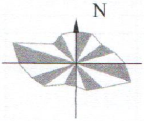 